Задания ФМШ 9 класс (осенняя сессия)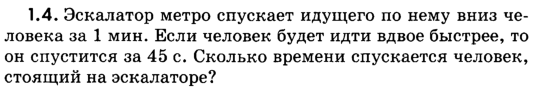 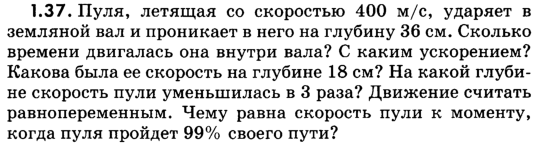 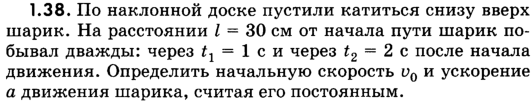 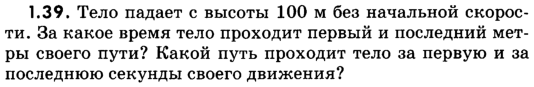 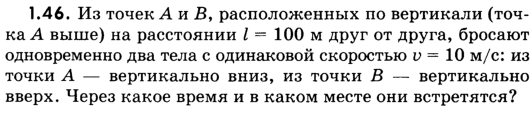 